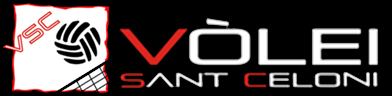 Full d'Inscripció del Club Vòlei Sant CeloniOmpliu el formulari amb lletra entenible, preferiblement en majúscules.Dades del/la jugador/a:Nom*Cognoms *DNI / NIF*Data de naixement *Correu electrònic *Adreça complerta*(carrer, nº, pis, porta, CP i població)Targeta Sanitaria*Format / Formato: DADO 1 011230 00 7Alguna dada mèdica que hàgim de tenir em compte?Dades contacte en cas d’emergència*(pare, mare o tutor)Primer contacte:Nom:Cognoms:Telèfon:Adreça electrònica:Segon contacte:Nom:Cognom:Telèfon:Adreça electrònica:Teniu mes fills inscrits al club?Model de pagament quotes club:Pagament únic		(1 pagament x 300€ - Octubre)Pagament ajornat		(3 pagaments x 110€ - Octubre, Desembre i Abril)Pagaments màsters		(1 pagament x 170€ - Octubre)Model pagament quotes federació i CEVO:Pagament únic		(1 pagament x 200€ - Novembre)Pagament ajornat		(2 pagaments x 100 – Novembre i Febrer)Pagament lliga màsters	(Quantia a  determinar per el CEVO)Dades bancaries:IBAN:Titular del compte:NIF del titular del compte:Llei de protecció de dades:En nom de l’organització tractem la informació que ens facilita per tal d’oferir el millor servei com a club esportiu. Les dades proporcionades es conservaran mentre es mantingui la relació o durant els anys necessaris per complir amb les obligacions legals. Les dades no se cediran a tercers excepte en els casos en què hi hagi una obligació legal. Vostè té dret a obtenir confirmació sobre si el Club Vòlei Sant Celoni estem tractant les seves dades personals per tant té dret a accedir a les seves dades personals, rectificar les dades inexactes o sol·licitar la seva supressió quan les dades ja no siguin necessaris.  Així mateix sol·licitem la seva autorització per contactar via correu electrònic, telèfon, WhatsApp o altres sistemes de comunicació per tot allò referent al dia a dia del club i que pugui ser del vostre interès.Contingut audiovisual:Tant mateix sol·licitem el seu consentiment per gravar, fer fotos i en definitiva generar contingut audiovisual de les activitats esportives del club tant a nivell competició com dels entrenaments i que serà exhibit en Xarxes socials com a mostra de la nostra activitat.Responsable: Club Vòlei Sant Celoni CIF: G66218538 Adreça: Francesc Macià, 15 08470 Sant Celoni Telèfon: +34 608 74 29 67 Correu electrònic: presidencia@voleisantceloni.cat Si no us sentiu còmodes plasmant la vostre informació en aquest document, ens podeu remetre tota la informació requerida a: comunicació@voleisantceloni.cat 